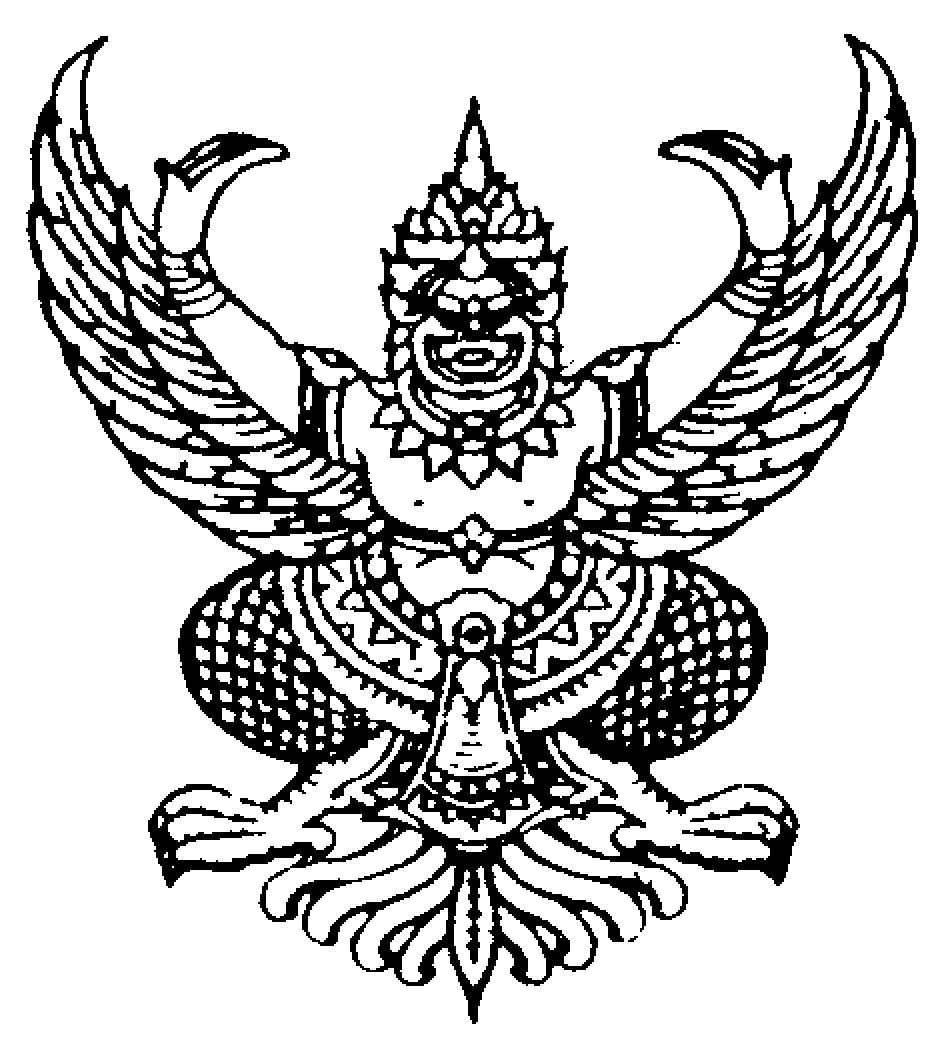 บันทึกข้อความส่วนราชการ   สำนักงานส่งเสริมการปกครองท้องถิ่นจังหวัดชัยนาท (กลุ่มงานกฎหมายฯ) โทร.056-416380              ที่    ชน 0023.4/                               	วันที่                มิถุนายน    2564เรื่อง 	ขอส่งหนังสือ “แนวทางการยกระดับธรรมาภิบาลสำหรับองค์กรปกครองส่วนท้องถิ่น” เรียน 	ท้องถิ่นจังหวัดชัยนาท	      	1. ต้นเรื่อง			 สำนักงาน ป.ป.ช. มีหนังสือ ที่ ปช 0013/ว 0048 ลงวันที่ 8 มิถุนายน 2564 แจ้งว่า ได้จัดทำหนังสือ “แนวทางการยกระดับธรรมาภิบาลสำหรับองค์กรปกครองส่วนท้องถิ่น” เพื่อส่งเสริมให้องค์กรปกครองส่วนท้องถิ่นมีแนวปฏิบัติที่ดีในการดำเนินงานตามหลักธรรมาภิบาล อันส่งผลต่อการยกระดับผลคะแนนการประเมินคุณธรรมและความโปร่งใสในการดำเนินงานของหน่วยงานภาครัฐ (Integrity & Transparency Assessment : ITA) รวมทั้งเหมาะสมกับหน่วยงานกำกับดูแลองค์กรปกครองส่วนท้องถิ่นตามกฎหมาย จึงได้จัดส่งหนังสือดังกล่าวให้สำนักงานส่งเสริมการปกครองท้องถิ่นจังหวัด จำนวน 4 เล่ม ทั้งนี้ ได้จัดส่งหนังสือดังกล่าวให้องค์กรปกครองส่วนท้องถิ่นโดยตรงแล้ว 			2. ข้อพิจารณา			 พิจารณาแล้วเห็นว่า เพื่อให้การส่งเสริมให้องค์กรปกครองส่วนท้องถิ่นมีแนวปฏิบัติที่ดีในการดำเนินงานตามหลักธรรมาภิบาลเป็นไปด้วยความเรียบร้อย จึงเห็นควรแจ้งให้ทุกกลุ่มงาน และท้องถิ่นอำเภอ ทุกอำเภอ ทราบ โดยเป็นการจัดส่งหนังสือในรูปแบบไฟล์ดิจิทัล และจัดเก็บหนังสือจำนวน 4 เล่มไว้ที่กลุ่มงานกฎหมาย ระเบียบและเรื่องร้องทุกข์ เพื่อใช้เป็นเอกสารอ้างอิงในการปฏิบัติงานที่เกี่ยวข้องต่อไป	  	3. ข้อเสนอ             	 จึงเรียนมาเพื่อโปรดพิจารณา หากเห็นชอบขอได้โปรดลงนามในหนังสือที่เสนอมาพร้อมนี้   						(นายเศรษฐวุฒิ เพ็งพุ่ม)		    นิติกรปฏิบัติการบันทึกข้อความส่วนราชการ   สำนักงานส่งเสริมการปกครองท้องถิ่นจังหวัดชัยนาท (กลุ่มงานกฎหมายฯ) โทร.056-416380              ที่    ชน 0023.4/ว                             	วันที่                มิถุนายน    2564เรื่อง 	ขอส่งหนังสือ “แนวทางการยกระดับธรรมาภิบาลสำหรับองค์กรปกครองส่วนท้องถิ่น” เรียน 	ผู้อำนวยการกลุ่มงาน ทุกกลุ่มงาน หัวหน้าฝ่ายบริหารทั่วไป และท้องถิ่นอำเภอ ทุกอำเภอ                	ด้วยสำนักงาน ป.ป.ช. แจ้งว่า ได้จัดทำหนังสือ “แนวทางการยกระดับธรรมาภิบาลสำหรับองค์กรปกครองส่วนท้องถิ่น” เพื่อส่งเสริมให้องค์กรปกครองส่วนท้องถิ่นมีแนวปฏิบัติที่ดีในการดำเนินงานตามหลักธรรมาภิบาล อันส่งผลต่อการยกระดับผลคะแนนการประเมินคุณธรรมและความโปร่งใสในการดำเนินงานของหน่วยงานภาครัฐ (Integrity1&1Transparency1Assessment1:1ITA) รวมทั้งเหมาะสมกับหน่วยงานกำกับดูแลองค์กรปกครองส่วนท้องถิ่นตามกฎหมาย โดยสามารถดาวน์โหลดหนังสือในรูปแบบไฟล์ดิจิทัลได้ที่ http://ggde.nacc.go.th (ระบบธรรมาภิบาลออนไลน์) และ QR Code ท้ายหนังสือสำนักงาน ป.ป.ช. ที่ ปช 0013/ว 0048 ลงวันที่ 8 มิถุนายน 2564 ที่ส่งมาพร้อมนี้	จึงเรียนมาเพื่อทราบ และใช้เป็นข้อมูลเพื่อส่งเสริมให้องค์กรปกครองส่วนท้องถิ่นมีแนวปฏิบัติที่ดีในการดำเนินงานตามหลักธรรมาภิบาลต่อไป				(นายโยธิน เดือนจำรูญ)				 ท้องถิ่นจังหวัดชัยนาท